Honeywell Sensing & Productivity Solutions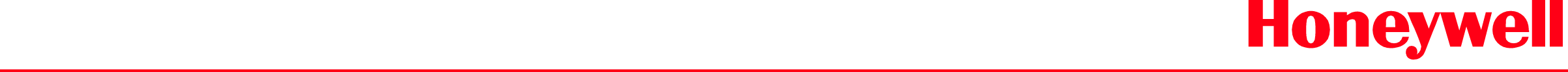 315 East Stephenson StreetFreeport Illinois 61032 Tel: (815) 235-65912015Dear CustomerHoneywell Sensing & Productivity Solutions takes its compliance with REACH Regulation very seriously.  As part of our ongoing compliance commitment, we have completed a process to identify which, if any, substances of very high concern (SVHCs), (meeting the criteria set out in Article 57 of REACH and included on the REACH "Candidate List" for further regulation), are contained within the product we supply to you and in what concentrations. This communication refers to the latest version of the ECHA Candidate List dated below.  As part of this SVHC identification process we have:reviewed internal/publicly available engineering data in relation to the presence of SVHCs in our products or any of their component parts;reviewed available safety data sheets for all our input materials;Communicated with our suppliers to exclude/confirm the presence of SVHCs in any component parts of our products.As a result of this process, we confirm that, to the best of our knowledge, the product we currently supply to you does not contain any SVHCs included on the Candidate List in concentrations above 0.1 % (w/w).Sincerely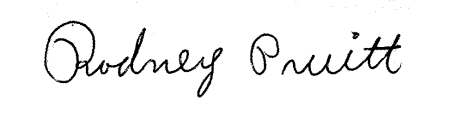 Rodney PruittSpecialist Project SourcingSupplier Quality EngineeringManufacturer Part Numbers:NGC Platform ProductsDate of Candidate List:15th  June 2015Date of Review:8/20/2015